Manuscript Title FirstName MiddleName LastName1, FirstName MiddleName LastName2, FirstName MiddleName LastName3, FirstName MiddleName LastName4, FirstName MiddleName LastName11 Department Name, Institution Name, City, State/Province, Country2 Department Name, Institution Name, City, State/Province, Country3 Department Name, Institution Name, City, State/Province, Country4 Department Name, Institution Name, City, State/Province, CountryCorresponding Author:FirstName LastName1Street Address, City, State/Province, Zip code, CountryEmail address: corresponding_author_email@email.comAbstractAdd your abstract here.IntroductionAdd your introduction here.Materials & MethodsAdd your materials and methods here.Quisque ullamcorper placerat ipsum. Cras nibh. Morbi vel justo vitae lacus tincidunt ultrices. Lorem ipsum dolor sit amet, consectetuer adipiscing elit. In hac habitasse platea dictumst. Integer tempusconvallis augue. Etiam facilisis. Nunc elementum fermentum wisi. Aenean placerat. Ut imperdiet, enimsed gravida sollicitudin, felis odio placerat quam, ac pulvinar elit purus eget enim. Nunc vitae tortor.Proin tempus nibh sit amet nisl. Vivamus quis tortor vitae risus porta vehicula.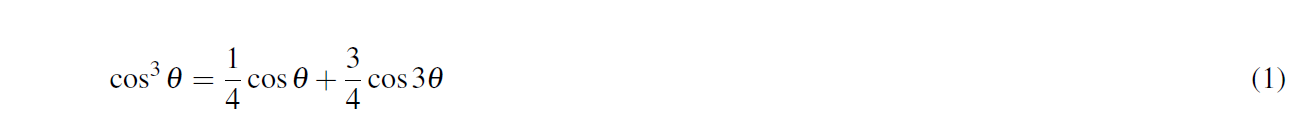 Quisque ullamcorper placerat ipsum. Cras nibh. Morbi vel justo vitae lacus tincidunt ultrices. Lorem ipsum dolor sit amet, consectetuer adipiscing elit. In hac habitasse platea dictumst. Integer tempusconvallis augue. Etiam facilisis. Nunc elementum fermentum wisi. Aenean placerat. Ut imperdiet, enimsed gravida sollicitudin, felis odio placerat quam, ac pulvinar elit purus eget enim. Nunc vitae tortor.Proin tempus nibh sit amet nisl. Vivamus quis tortor vitae risus porta vehicula.SubsectionQuisque ullamcorper placerat ipsum. Cras nibh. Morbi vel justo vitae lacus tincidunt ultrices. Lorem ipsum dolor sit amet, consectetuer adipiscing elit. In hac habitasse platea dictumst. Integer tempusconvallis augue. Etiam facilisis. Nunc elementum fermentum wisi. Aenean placerat. Ut imperdiet, enimsed gravida sollicitudin, felis odio placerat quam, ac pulvinar elit purus eget enim. Nunc vitae tortor.Proin tempus nibh sit amet nisl. Vivamus quis tortor vitae risus porta vehicula.Paragraph Quisque ullamcorper placerat ipsum. Cras nibh. Morbi vel justo vitae lacus tincidunt ultrices. Lorem ipsum dolor sit amet, consectetuer adipiscing elit. In hac habitasse platea dictumst. Integer tempusconvallis augue. Etiam facilisis. Nunc elementum fermentum wisi. Aenean placerat. Ut imperdiet, enimsed gravida sollicitudin, felis odio placerat quam, ac pulvinar elit purus eget enim. Nunc vitae tortor.Proin tempus nibh sit amet nisl. Vivamus quis tortor vitae risus porta vehicula.Paragraph Pellentesque habitant morbi tristique senectus et netus et malesuada fames ac turpis egestas.Donec odio elit, dictum in, hendrerit sit amet, egestas sed, leo. Praesent feugiat sapien aliquet odio.Integer vitae justo. Aliquam vestibulum fringilla lorem. Sed neque lectus, consectetuer at, consectetuersed, eleifend ac, lectus. Nulla facilisi. Pellentesque eget lectus. Proin eu metus. Sed porttitor. In hachabitasse platea dictumst. Suspendisse eu lectus. Ut mi mi, lacinia sit amet, placerat et, mollis vitae, dui.Sed ante tellus, tristique ut, iaculis eu, malesuada ac, dui. Mauris nibh leo, facilisis non, adipiscing quis,ultrices a, dui.SubsectionQuisque ullamcorper placerat ipsum. Cras nibh. Morbi vel justo vitae lacus tincidunt ultrices. Lorem ipsum dolor sit amet, consectetuer adipiscing elit. In hac habitasse platea dictumst. Integer tempusconvallis augue. Etiam facilisis. Nunc elementum fermentum wisi. Aenean placerat. Ut imperdiet, enimsed gravida sollicitudin, felis odio placerat quam, ac pulvinar elit purus eget enim. Nunc vitae tortor.Proin tempus nibh sit amet nisl. Vivamus quis tortor vitae risus porta vehicula.Reference to Figure 2.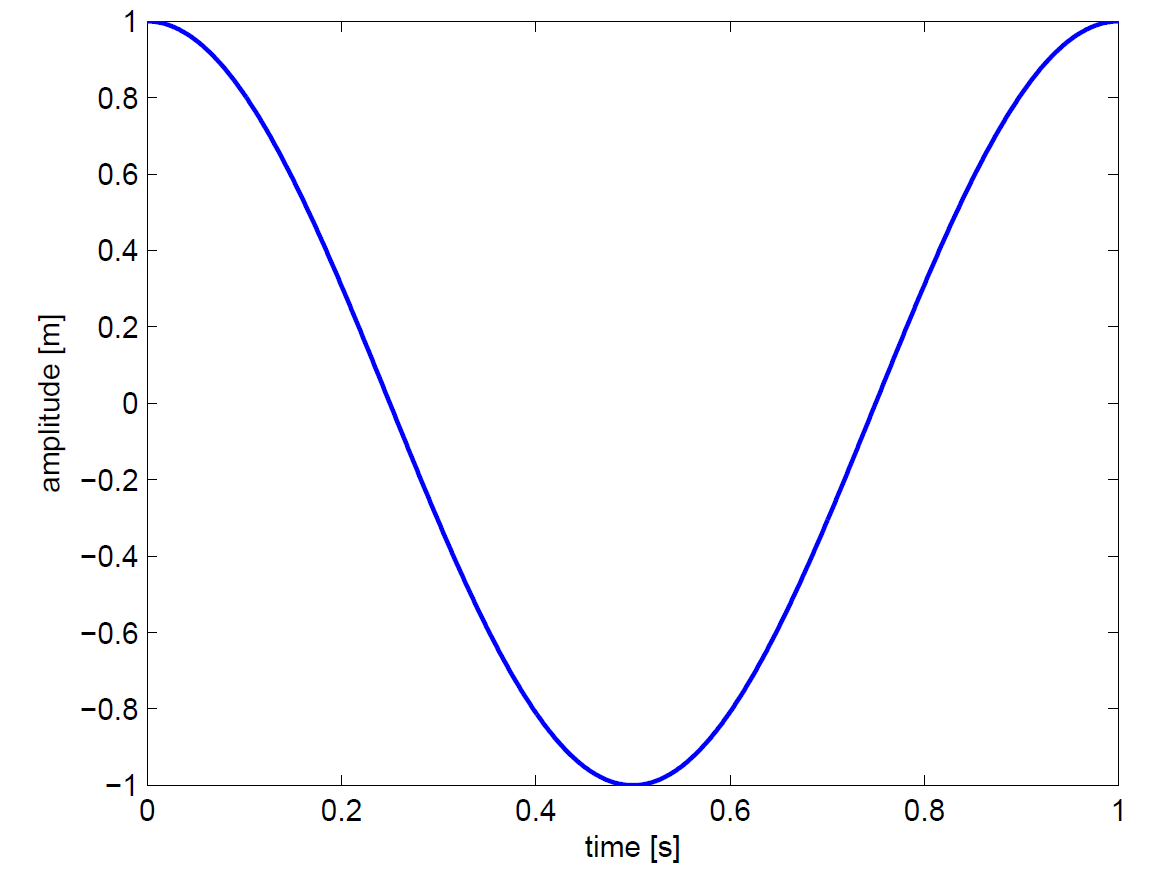 Figure 2. In-text PictureResults and DiscussionAdd your results and discussion here.Suspendisse vitae elit. Aliquam arcu neque, ornare in, ullamcorper quis, commodo eu, libero. Fuscesagittis erat at erat tristique mollis. Maecenas sapien libero, molestie et, lobortis in, sodales eget, dui.Morbi ultrices rutrum lorem. Nam elementum ullamcorper leo. Morbi dui. Aliquam sagittis. Nuncplacerat. Pellentesque tristique sodales est. Maecenas imperdiet lacinia velit. Cras non urna. Morbi erospede, suscipit ac, varius vel, egestas non, eros. Praesent malesuada, diam id pretium elementum, eros sem dictum tortor, vel consectetuer odio sem sed wisi.SubsectionSed feugiat. Cum sociis natoque penatibus et magnis dis parturient montes, nascetur ridiculus mus. Utpellentesque augue sed urna. Vestibulum diam eros, fringilla et, consectetuer eu, nonummy id, sapien.Nullam at lectus. In sagittis ultrices mauris. Curabitur malesuada erat sit amet massa. Fusce blandit.Aliquam erat volutpat. Aliquam euismod. Aenean vel lectus. Nunc imperdiet justo nec dolor.SubsubsectionEtiam euismod. Fusce facilisis lacinia dui. Suspendisse potenti. In mi erat, cursus id, nonummy sed,ullamcorper eget, sapien. Praesent pretium, magna in eleifend egestas, pede pede pretium lorem, quisconsectetuer tortor sapien facilisis magna. Mauris quis magna varius nulla scelerisque imperdiet. Aliquamnon quam. Aliquam porttitor quam a lacus. Praesent vel arcu ut tortor cursus volutpat. In vitae pede quisdiam bibendum placerat. Fusce elementum convallis neque. Sed dolor orci, scelerisque ac, dapibus nec,ultricies ut, mi. Duis nec dui quis leo sagittis commodo.SubsectionNulla in ipsum. Praesent eros nulla, congue vitae, euismod ut, commodo a, wisi. Pellentesque habitantmorbi tristique senectus et netus et malesuada fames ac turpis egestas. Aenean nonummy magna non leo.Sed felis erat, ullamcorper in, dictum non, ultricies ut, lectus. Proin vel arcu a odio lobortis euismod.Vestibulum ante ipsum primis in faucibus orci luctus et ultrices posuere cubilia Curae; Proin ut est.Aliquam odio. Pellentesque massa turpis, cursus eu, euismod nec, tempor congue, nulla. Duis viverragravida mauris. Cras tincidunt. Curabitur eros ligula, varius ut, pulvinar in, cursus faucibus, augue.Nulla mattis luctus nulla. Duis commodo velit at leo. Aliquam vulputate magna et leo. Namvestibulum ullamcorper leo. Vestibulum condimentum rutrum mauris. Donec id mauris. Morbi molestiejusto et pede. Vivamus eget turpis sed nisl cursus tempor. Curabitur mollis sapien condimentum nunc. Inwisi nisl, malesuada at, dignissim sit amet, lobortis in, odio. Aenean consequat arcu a ante. Pellentesqueporta elit sit amet orci. Etiam at turpis nec elit ultricies imperdiet. Nulla facilisi. In hac habitasse plateadictumst. Suspendisse viverra aliquam risus. Nullam pede justo, molestie nonummy, scelerisque eu,facilisis vel, arcu.Curabitur tellus magna, porttitor a, commodo a, commodo in, tortor. Donec interdum. Praesentscelerisque. Maecenas posuere sodales odio. Vivamus metus lacus, varius quis, imperdiet quis, rhoncus turpis. Etiam ligula arcu, elementum a, venenatis quis, sollicitudin sed, metus. Donec nunc pede, inciduntin, venenatis vitae, faucibus vel, nibh. Pellentesque wisi. Nullam malesuada. Morbi ut tellus ut pedetincidunt porta. Lorem ipsum dolor sit amet, consectetuer adipiscing elit. Etiam congue neque id dolor.Donec et nisl at wisi luctus bibendum. Nam interdum tellus ac libero. Sed sem justo, laoreet vitae,fringilla at, adipiscing ut, nibh. Maecenas non sem quis tortor eleifend fermentum. Etiam id tortor acmauris porta vulputate. Integer porta neque vitae massa. Maecenas tempus libero a libero posuere dictum.AcknowledgementsAdd your acknowledgements here. So long and thanks for all the fish.ReferencesAdd your references here.Figueredo, A. J. and Wolf, P. S. A. (2009). Assortative pairing and life history strategy - a cross-culturalstudy. Human Nature, 20:317–330.